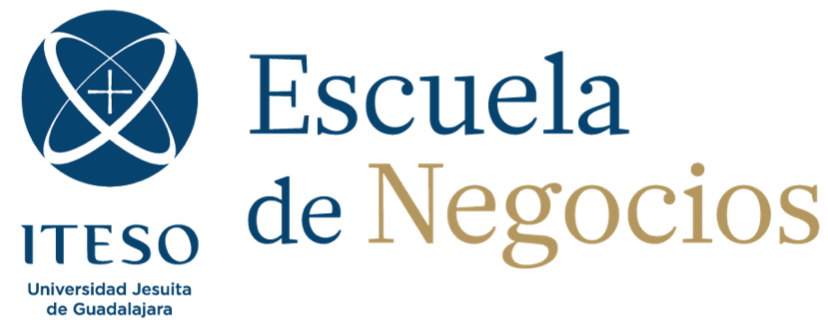 NOTAS: El examen de conocimientos no requiere preparación teórica previa del alumno, la finalidad es evaluar el nivel general.Es responsabilidad del alumno prepararse antes de clase y estar al tanto de las noticias económicas actuales, se realizarán preguntas al azar al inicio de clase y contarán para participación.Cualquier trabajo enviado por mail se calificará con cero.Es responsabilidad del alumno leer las normas mínimas disciplinarias (vínculo). Cualquier duda enviarla a la profesora dianase@iteso.mx El proyecto final consiste en equipos que formará el profesor, las entregas se realizarán acorde el cronograma cualquier entrega fuera de la fecha límite tendrá calificación de cero.He leído y comprendido toda la información del curso, fechas de aplicación de exámenes y criterios de evaluación del curso.Nombre del alumnoFirma1. Identificación del Proyecto Formativo1. Identificación del Proyecto Formativo1. Identificación del Proyecto Formativo1. Identificación del Proyecto FormativoAsignatura: Costos para la toma de decisionesHorario/salón: Martes y Jueves 09:00-11:00 VirtualProfesor: Diana Sánchez EspinosaCorreo: dianase@iteso.mx Asignatura: Costos para la toma de decisionesHorario/salón: Martes y Jueves 09:00-11:00 VirtualProfesor: Diana Sánchez EspinosaCorreo: dianase@iteso.mx Programa: Escuela de NegociosPrograma: Escuela de NegociosAsignatura: Costos para la toma de decisionesHorario/salón: Martes y Jueves 09:00-11:00 VirtualProfesor: Diana Sánchez EspinosaCorreo: dianase@iteso.mx Asignatura: Costos para la toma de decisionesHorario/salón: Martes y Jueves 09:00-11:00 VirtualProfesor: Diana Sánchez EspinosaCorreo: dianase@iteso.mx MixtoIdioma: Español/lectura en inglésCódigo o clave:     EAM1314ECréditos: 8Horas de aprendizaje con docente:   64Horas de aprendizaje autónomo del estudiante: 64Problema del contexto: Las herramientas desarrolladas por la contabilidad administrativa son, hoy en día, fundamentales para abordar la problemática a la que se enfrentan las empresas en una economía globalizada. Los procesos de planeación, control administrativo y toma de decisiones, en una empresa, son favorecidos por la conjunción de estas herramientas de la contabilidad administrativa y las nuevas tecnologías de información.Problema del contexto: Las herramientas desarrolladas por la contabilidad administrativa son, hoy en día, fundamentales para abordar la problemática a la que se enfrentan las empresas en una economía globalizada. Los procesos de planeación, control administrativo y toma de decisiones, en una empresa, son favorecidos por la conjunción de estas herramientas de la contabilidad administrativa y las nuevas tecnologías de información.Problema del contexto: Las herramientas desarrolladas por la contabilidad administrativa son, hoy en día, fundamentales para abordar la problemática a la que se enfrentan las empresas en una economía globalizada. Los procesos de planeación, control administrativo y toma de decisiones, en una empresa, son favorecidos por la conjunción de estas herramientas de la contabilidad administrativa y las nuevas tecnologías de información.Problema del contexto: Las herramientas desarrolladas por la contabilidad administrativa son, hoy en día, fundamentales para abordar la problemática a la que se enfrentan las empresas en una economía globalizada. Los procesos de planeación, control administrativo y toma de decisiones, en una empresa, son favorecidos por la conjunción de estas herramientas de la contabilidad administrativa y las nuevas tecnologías de información.Descripción de la asignatura:Al finalizar el curso el alumno podrá hacer uso de la información contable y las herramientas que ha desarrollado la contabilidad administrativa para facilitar, a los administradores, los procesos de planeación, acumulación de costos, control administrativo y la toma de decisiones. Apoyadas en las tecnologías de información, para poder desarrollar e implementar la estrategia competitiva de la empresa.Descripción de la asignatura:Al finalizar el curso el alumno podrá hacer uso de la información contable y las herramientas que ha desarrollado la contabilidad administrativa para facilitar, a los administradores, los procesos de planeación, acumulación de costos, control administrativo y la toma de decisiones. Apoyadas en las tecnologías de información, para poder desarrollar e implementar la estrategia competitiva de la empresa.Descripción de la asignatura:Al finalizar el curso el alumno podrá hacer uso de la información contable y las herramientas que ha desarrollado la contabilidad administrativa para facilitar, a los administradores, los procesos de planeación, acumulación de costos, control administrativo y la toma de decisiones. Apoyadas en las tecnologías de información, para poder desarrollar e implementar la estrategia competitiva de la empresa.Descripción de la asignatura:Al finalizar el curso el alumno podrá hacer uso de la información contable y las herramientas que ha desarrollado la contabilidad administrativa para facilitar, a los administradores, los procesos de planeación, acumulación de costos, control administrativo y la toma de decisiones. Apoyadas en las tecnologías de información, para poder desarrollar e implementar la estrategia competitiva de la empresa.2. Asignaturas con las que se relaciona antes /durante/posteriormente (A/D/P)2. Asignaturas con las que se relaciona antes /durante/posteriormente (A/D/P)2. Asignaturas con las que se relaciona antes /durante/posteriormente (A/D/P)A/D/PAsignaturaCompetencias con las que se relacionaDRegistros contables	Correcta anotación que se realiza en un libro de contabilidad para registrar un movimiento económico.PSistemas de costos	Planificación, determinación y análisis del costo para garantizar el control de la producción y de los recursos materiales, laborales y financieros.3. Competencias a desarrollar (desempeño, contenido conceptual, finalidad, condición de referencia)3. Competencias a desarrollar (desempeño, contenido conceptual, finalidad, condición de referencia) Sesiones(x2horas)1Ubicar el contexto de la contabilidad administrativa dentro de la empresa32Entender y razonar los conceptos básicos de costos43Comprender la estructura del estado de costo de producción para una empresa de manufactura14Utilizar el modelo costo volumen utilidad para facilitar el proceso de planeación a corto plazo85Reconocer la utilidad de la información contable para la toma de decisiones a corto plazo46Comprender las metodologías para asignar los costos indirectos de fabricación a la producción6Entrega de notas, exposición de trabajos, examen finalTotalTotal264. Competencias a desarrollar a través del Proyecto Formativo4. Competencias a desarrollar a través del Proyecto Formativo4. Competencias a desarrollar a través del Proyecto Formativo4. Competencias a desarrollar a través del Proyecto Formativo4. Competencias a desarrollar a través del Proyecto Formativo4. Competencias a desarrollar a través del Proyecto FormativoDía semanaFechaNo. SesiónObjetivos TBCDTIEMartes16-ago1Elaborar definición de la contabilidad Administrativa. Comparación entre la contabilidad financiera y la administrativa. Papel del ContralorCaso prácticoCaso Estéreo MacJueves18-ago2Examen de conocimientos previos.Revisión Caso MAC y TareaMartes23-ago3Definir el concepto de Costo, en función de la teoría contable. Diferenciación de los conceptos de gasto, activo y pérdida, en función de la teoría contable. Explicar cómo costos es el eslabón en contabilidad administrativa y financieraJueves25-ago4Principales clasificaciones de costos. Principales características de costos fijos y variablesClasificación de las partidas de costos de acuerdo con la función en la que se incurrenMartes30-ago5Cálculo de los costos fijos y variables mediante diferentes métodos de segmentaciónCaso prácticoJueves01-sep6Capítulo 2 continuaciónMartes06-sep7Ejercicios prácticosJueves08-sep8Parcial 1Parcial 1Parcial 1Martes13-sep9Revisión y dudas del examen parcial. Estructura del estado de costo de producción para una empresa de manufactura Elaboración de estados financierosAplicación del estado de costo en el proyecto finalJueves15-sep10Fundamento del modelo costo-volumen-utilidad (CVU) en la toma de decisiones. Cálculo del punto de equilibrio. Análisis de sensibilidad. Explicación modelo CVU y caso prácticoMartes20-sep11Ejercicios Modelo Costo - Volumen - UtilidadJueves22-sep12Determinar el punto de equilibrio de una empresa que produce y vende una mezcla de bienes. Integrar al punto de equilibrio el costeo basado en actividadesEjercicios prácticosProblemas del libro Capítulo 5. Cálculo punto de equilibrioMartes27-sep13Definir qué se entiende por palancas de operación y financiera, e interpretar su efecto ante diferentes alternativas de crecimientoRealizar cuestionario capítulo 5 del libro de Ramírez.Jueves29-sep14Fundamentos del costeo directo o variable. Preparación de informes financieros con base en los métodos de costeo absorbente y directo. Preparación de informes financierosAvance y aplicación de los conceptos en su proyecto final. Martes04-oct15Ejercicios capítulo 5RepasoJueves06-oct16Parcial 2Parcial 2Parcial 2Martes11-oct17Revisión y dudas del examen parcial.Capítulo 6 - Sistema de CosteoJueves13-oct18Decidir y justificar el mejor método de costeo para la planificación de una empresa con el objetivo de maximizar las utilidades.Realizar cuestionario capítulo 6 del libro de Ramírez.Martes18-oct19Metodología para la toma de decisiones. Análisis marginal para decisiones a corto plazo. Explicar los diferentes tipos de decisiones operativas que realizan las empresas y la manera en que el análisis marginal es útil.Jueves20-oct20Ejercicios Capítulo 6RepasoMartes25-oct21Cap 8 - El papel de la información administrativa en la toma de decisiones a corto plazoCap 8 - El papel de la información administrativa en la toma de decisiones a corto plazoCap 8 - El papel de la información administrativa en la toma de decisiones a corto plazoJueves27-oct22Explicar la mezcla óptima de líneas considerando las restricciones existentes. Analizar la importancia de los costos para fijar los precios en un mercado imperfectoRealizar cuestionario capítulo 8 del libro de Ramírez.Problemas del libro Capítulo 8Martes01-nov23Revisión y dudas del examen parcial. Análisis marginal como herramienta que facilita la toma de decisiones a corto plazo.Caso integradorEntrega del avance por equipoJueves03-nov24Mezcla óptima de líneasMartes08-nov25Ejercicios Capítulo 8Jueves10-nov26Parcial 3Parcial 3Parcial 3Martes15-nov27Costeo ABCJueves17-nov28La importancia de los costos para fijar los precios en un mercado imperfectoEjercicios prácticosProblemas del libro Capítulo 23Martes22-nov29Metodologías para asignar los costos indirectos de fabricación a la producciónCostos indirectos de fabricación Caso integradorJueves24-nov30Repaso FinalMartes29-nov31Examen finalExamen finalExamen finalJueves01-dic32Entrega de notas y dudas del examen final.Entrega de notas y dudas del examen final.Entrega de notas y dudas del examen final.5. Evaluación del curso5. Evaluación del curso5. Evaluación del cursoEvidenciasEvidenciasPorcentaje1Examen de conocimientos previos5%2Tareas5%3Quizzes y actividades varias10%4Primer parcial16.66%5Segundo parcial16.66%6Tercer parcial16.66%7Examen final20%8Trabajo 1 Parcial y Final10%	Total	Total100%6. BibliografíaDeweyMaterial obligatoriosi / noRamírez Padilla & David Noel (2013). Contabilidad administrativa. McGraw Hill, 10° edición. Capítulos1, 2, 5, 6, 8. 658.RAMSiWarren, Carl S.; Reeve, James M. & Fess, Philip E. (2000). Contabilidad administrativa. International Thomson Editores, 6° edición. Capítulo 23. 658.15111 WARSi